From: U.S. National Science Foundation <grants_conference@nsf.gov> 
Sent: Monday, March 25, 2024 3:02 PM
To: Pamela Ray <pray2@fsu.edu>
Subject: Revision of NSF Award Terms and Conditions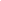 